Муниципальное автономное дошкольное образовательное учреждение № 36 «Центр развития ребёнка – детский сад»Сценарий выпускного праздника«Волшебник - недоучка»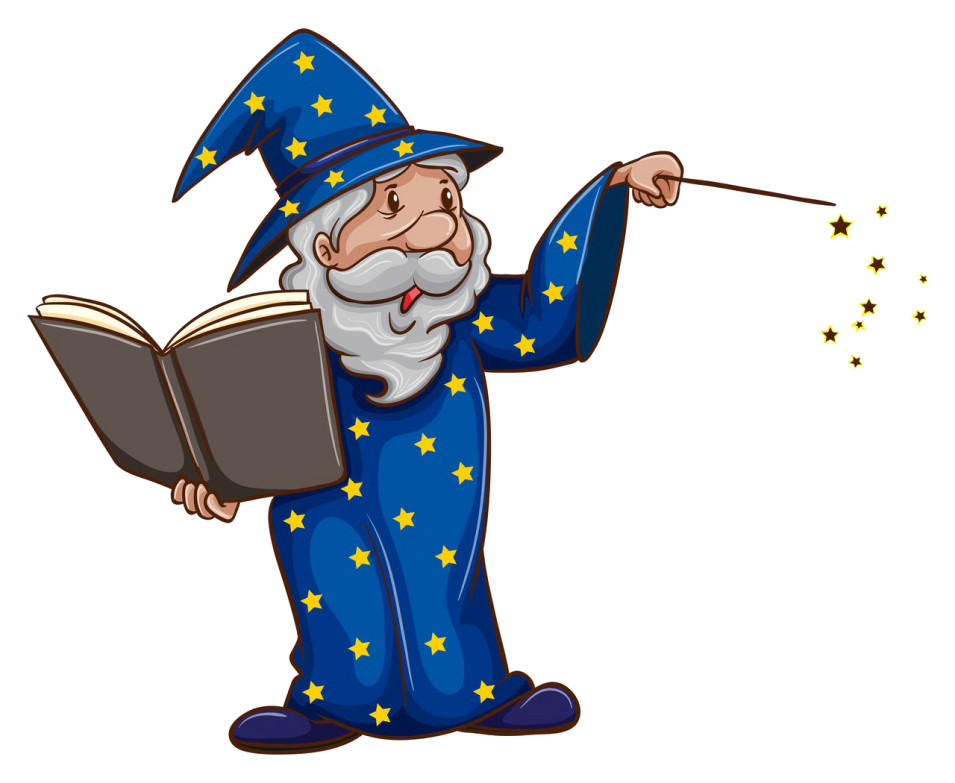 Шакмарева Тамара Николаевна,Воспитатель, высшая кв. категория.г. КемеровоВ зал входят 2 воспитателя1 ВедущийПраздник прощальный мы начинаем,С садом проститься, ребят приглашаем.2 ведущийПусть зал сейчас запомнит их:Кокетливых и озорных,Немного дерзких и упрямых.По - детски шаловливых самых.1 ВедущийНеповторимых, дорогих,И всех по – своему любимых,И одинаково родных.2 ВедущийИтак, встречайте – вот они:Наши любимые выпускники.Входят дети: (парами)Встают полукругомМонтаж1-й ребенок.Мы дорогих гостей сюда позвалиНа праздничный прощальный наш концерт,Чтоб получить сегодня в этом зале,Во взрослый мир загадочный билет!2-йребенок В саду мы дружно и весело жили, И даже могли иногда пошалить. Нас здесь от всех бед берегли и любили – Этого нам никогда не забыть.3-й ребенок Здесь тепло, заботу, ласку Нам дарили каждый час. В этот дом, как будто в сказку, Приходил любой из нас.4-й ребенок Здесь всему нас научили, Танцевать, читать стихи. Мы особенно любили Новогодние деньки.5-й ребенокЗдесь дружили мы, играли,Буквы первые узнали,Незаметно подрастали-И совсем большими стали.7-й ребенок8-й ребенок Этот праздник наш веселый,  Потому что скоро в школу.  Только жаль – прощаться надо Нам с любимым детским садом. 9-й ребенокДетский садик, до свиданья!Школа нам теперь нужна!Здравствуй, школа, замок знаний,Ты – волшебная страна.10-й ребенок Хорошо здесь в садике нам было,Это мы вам честно говорим.И от всей души большое вам спасибо,Всех мы вас благодарим! Песня «Уходит детство»ВедущаяДавайте немного помечтаемДетиО чем?ВедущаяО том, что вас ждет в будущемРебенокШкол в Кемерово – очень много.Как тут не растеряться? Куда податься?Ребенок Я думаю, что школа – все равно, что институт,Туда по конкурсу самых умных берут.Берут, за парту сажают и одиннадцать лет обучаютРебенокА чему нас учить? Мы уже многое знаем, давно уже книжки читаем!РебенокКак это «чему учить»? Самому главному – кем быть?РебенокКак найти мне в этой жизни самый верный лучший путь,Как нигде мне не споткнуться, и с него мне не свернуть?ВедущаяСамые необычные, фантастические мечты сбываются, если очень захотеть…И тогда может произойти настоящее чудо. Вы верите в чудеса?В этом деле нам поможет лишь великий чародей.Только где ж найти такого, подскажите мне скорей!(входит волшебник – Недоучка (ребенок), поет первый куплет песни)Вычислить путь звезды И развести сады, И укротить тайфун - Все может магия.ВолшебникПривет, привет! Кто тут мага, великого чародея искал? Я к вашим услугам!ВедущийВы настоящий волшебник?ВолшебникДа, самый – самый, настоящий! Вот какое волшебство вам надо совершить?ВедущийМы хотим попасть в будущее, и узнать исполнятся ли мечты наших ребят, и кем они станут?ВолшебникА! Так это мы и без путешествия в будущее узнаемВедущий Как?ВолшебникЕсть у меня два волшебных цветка, оторвешь лепесток и узнаешь, кем станешь (достает цветы)Ты лети, лети, лепесток, через запад на восток,Через север, через юг, землю облети вокругЛепестки разносит ветер, кем же станут наши дети?Игра «Гадание на ромашке»(в игре все перепутано, мальчики выбирают женские профессии, девочки – мужские)ВедущаяЧто – то твои цветы все перепуталиВолшебникМои волшебные цветы не могли ничего перепутатьВедущийЕсли ты настоящий волшебник, отправь нас в будущее, и мы проверимВолшебникХорошо, хорошо! Где моя волшебная палочка? (достает)Внимание! Отправляемся в будущее!(говорит заклинание, звучит таинственная музыка, появляются 2 старика с разных сторон)1 дедЕгор, сколько лет, сколько зим!2 дедЗдравствуйте, что-то я вас не припоминаю?1 дедНу как же? Я Дима. Помнишь,  в садик вместе ходили2 дедДима, друг! Не узнал я тебя.(садятся на скамеечку)1 дедА помнишь, как мы в  садике…1 дедДа, детсадовское время – самое золотое было.Сколько всего интересного…1 дедДа, пришли мы в садик малышами, порою так хотелось к маме, даже ревел я иногда!2  дедА помнишь, как не любили пить мы молоко? Сейчас бы выпил литра два, да никто не дает.1 дедМного садиков на свете, но такой как наш один.Очень любят его дети, ну и мы гордимся им.2 дедДаже маленький ребенок с детства очень -  очень рад,Что попал почти с пеленок он в хороший детский сад.Песня «Круто ты попал в д/с»1 дедА помнишь, как весело играли, а танцевали? Вот бы сейчас пуститься в пляс.2 дедЭх! Так давай вспомним былое и тряхнем стариною!1 дедДавайТанец(в конце танца кряхтя, держась за поясницу, садятся на скамеечку)2 дедАй-ай-ай! Спина моя!1 дедАй-ай-ай! Мои ноги!2 дедСовсем постарели, да и силы не те!(уходят)ВедущаяВолшебник, опять ты все напутал, куда ты нас отправил?ВолшебникКак куда? В будущее!ВедущийВ будущее, только уж очень далекое, наши ребятишки уже старенькими сталиИ очень трудно понять, кем они стали.Возвращай нас в прошлое, только смотри ничего не перепутай.(волшебник говорит заклинание, звучит музыка)1 ребенокСколько  лет мы здесь прожили,И играли, и дружили.2 ребенокЕли вкусные обеды,Спали в спальне в тихий час3 ребенокИ морозною зимоюПтиц кормили мы не раз4 ребенокОтвечали на занятьях,Сказку слушали в тиши5 ребенокБыли шумные, смешные,Озорные малыши7 ребенокИ сегодня в день прощальныйМы не станем унывать8 ребенокДетский сад наш долго будемДобрым словом вспоминатьПесня «Детский сад» (ну а мы спешим сюда)1-й ребенокНам они знакомы с детстваС ними мы играли вместеБерегли их и любилиКогда маленькими были.2-й ребенокНе грустите, игрушки, что пора нам прощатьсяС вами дети другие будут играть.3-й ребенокПоследний день в саду, последнее прощанье..Игрушкам дорогим мы скажем «До свиданья!».Танец с игрушками.ВедущийЧто-то у меня вызывает подозрение, что ты великий чародейВолшебникКак вы можете сомневаться, у меня даже диплом есть(показывает)Ведущий читает:Колдовство -2, чтение волшебных книг -2, заклинанья -1, белая магия-2, верховая езда на метле-1. Как же ты учился волшебник?Песня Волшебник – НедоучкаЕсть у меня диплом,Только вот дело в том,Что всемогущий магЛишь на бумаге я.Даром преподаватели Время со мною тратили. Даром со мною мучался Самый искусный маг. Да, да, да! Мудрых преподавателей Слушал я невнимательно. Все, что ни задавали мне, Делал я кое как.ВедущийТеперь все понятно(Входят единица, двойка и ябеда)Двойка Что у вас тут за веселье?? Шутки, танцы, смех и пенье? Ах вы праздник здесь справляете А меня – то вы узнали???Ну - ка быстро мне ответьтеВы ленивей всех на свете???А ещё хитры, упрямы?И не слушаетесь мамы???Злитесь часто???Всем грубите???А со мной дружить хотите???Не хотите?? Не боитесь??Ну, глядите, берегитесь!!Единица Эти вот козявочки? Деточки молявочки! Значит надо проучить С нами не хотят дружить???Кто тебя посмел обидеть,Тем пятерок, век не видеть!ДвойкаЗови ябеду на подмогуОна мне все про вас расскажет, за всеми проследит.(Ябеда с биноклем на шее и с блокнотиком в руке, подбегает к детям и рассматривает их)ЯбедаВсе расскажу! Все запишу!(бежит к м. р., делает узкие подозрительные глаза)Плохо играете! Плохо поете!(потом к воспитателям)Плохо воспитываете!(потом к родителям)Плохо зарабатываете!Все про всех я запишу!Все про всех я расскажу!Все начальству доложу!Всех друзей я заложу,И довольная хожу.Ведущая Не пугайте!! Наши ребята обойдутся и    без вашей дружбы!Правда, ребята!!!Двойка А мы сейчас и проверим, много ли они  знают и умеют, что бы получать  пятёрки.Вот у нас тут всякие оценочки имеются, кто себе колов и двоек насобирает, тот с нами и будет дружитьИгра «Оценки»ВедущаяВот видите, дети насобирали только 5 и 4А еще они умеют портфель в школу собирать, сейчас и вас научимИгра «Собери портфель»ЯбедаУ нас здесь тоже есть школа! Мы с двойкой много чему вас научить можем!Тетрадки пачкать, и книжки рвать, а еще можно портфелем в футбол поиграть! Ка-а-ак дал ногой    - сразу гол!ДвойкаА еще можно уроки прогулять или еще учительнице лягушку подложить – пусть порадуется!ЕдиницаОставайтесь с нами, у нас жизнь вечное счастьеВедущая Нет, не нравиться нам у васНаши дети по- другому будут учиться в школеПесня « Чему учат в школе»Ведущая И наши дети умеют дружить по настоящемуПесня о дружбе «Ты да я, да мы с тобой»ДвойкаЧто ж, меня вы удивили, не напрасно вас учили.Ябеда Да! Как с тобой мы не старались Нам ребят не провести!К школе все они готовы. Остаётся нам уйти!Единица С ними нам не подружиться! Предлагаю быстро смыться.ВедущаяУходите, уходите! Больше к нам не приходите! (Все убегают)ВедущийВозвращай нас  волшебник назад.ВолшебникНичего не получится, я все уже заклинанья испробовалВедущийА ты попробуй, вспомниВолшебникДа чего вспоминать, я его совсем не учил, лень былоЧто же нам делать?ВолшебникЕсть одно средство, только вряд ли получиться, я ведь читаю еле-еле, а слова составлять совсем не умею.Ведущий Так давай мы тебе поможемИгра «Составь слово»(Звучит музыка)ВедущийКуда ты опять нас отправил?ВолшебникДа это моя сказочная страна Новой сказки чудеса! Лучше нет которой!  С ней пройдём мы сквозь леса, сквозь моря и горы Начинается она! Вы слыхали, дети?  Расчудесная страна есть на белом свете Управляет царь страной - царь Горох Великий Чтобы не было какой там неразберихи Хотя забот в его стране огромное количество Но там порядок и покой! А вот Его Величество! ( Входит Царь Горох и Глашатай) Царь   А где ж Иван Царевич? Ну, скорее дай ответ Глашатай   Он наводит марафет Уже ему-то не пристало  Выглядеть то, как попало.  А вот и он. ( Под музыку выходит царевич.), Царевич Я царевич всем известный Умный, сильный, интересный Сам танцую и пою,  Все о моде точно знаю  Все пиры я посещаю Светским львом меня зовут.  Я и в будничный денёк- Симпатичный паренёк,  А по воскресеньям- Просто загляденье!  Царь Ты Иван не кипятись Сядь-ка вот, угомонись  За ум пора приниматься,  Да в школу собираться Уму-разуму надо учиться  Он-то в жизни пригодится  Как придёт черёд мне помирать Кто будет государством управлять Царевич Мне уж 7 лет в обед!  Не хочу учиться!  А хочу жениться!  Царь О-хо-хо! О-хо-хо!  Быть отцом мне нелегко!  7 лет, а ума нет!  Глашатай, скорей беги -  невестку умную мне ищи!  Глашатай Внимание, внимание Сие, Царево указание Срочно прочитать К сведению принять: Приглашают во дворец Всех невест со всех концов Кто царевичу понравится Царицею окажется Скорее поспешите Очередь займите(выходят девочки)Танец « Модницы»( После танца 3 девицы садятся на скамейку) 1 девица  Кабы я была царицей Распрекрасные девицы Для царя старалась Весь день бы наряжалась 2 девица  А кабы я была царицей Глупые мои сестрицы Никого не слышала Била бы баклуши я Целый день бы отдыхала Лежа в потолок плевала.  1 девица:  Царевич женится на мне!  2 девица Вот уж нетушки тебе Сказки не рассказывай Губки не раскатывай 3 девица Ну а я, мои сестрицы,  Не хочу быть Царь-девицей  Я скажу вам без излишков,  Читала бы весь день я книжки,  Умные писания,  Для саморазвивания.  И вообще, мои сестрицы  В школу нам пора учиться Обе сестрицыА ты сиди, помалкивай Выходит глашатай царя ГлашатайВнимание, внимание Приглашают во дворец Всех невест со всех конец Умных да пригожих И не красивых тоже Кто царевичу понравится Царицею окажется Скорее поспешите Очередь займите( Глашатай уходит, 2 сестрицы убегают вслед за ним. 3-я сестрица качает головой, берёт книгу и уходит в другую сторону Под музыку выходит царь. ) Глашатай Я царь-батюшка спешил Всех вокруг оповестил Собрались все у дворцаКонкурс объявляется  Кастинг начинается.  Появляются все претендентки на дефиле Царь  Чего умеешь ты девица? ЦарицаЗдравствуй, Ванечка, милок.  Что-то ты совсем замолк  И дар речи потерял  Аль в гости ты меня не ждал  Что царевич оробелОт счастья прямо онемелЯ прекрасна, спору нет  Обойти весь белый свет  Но меня красивей нет  Я работы не терплю Слуги есть, я им велю Петь люблю и танцевать. Вот послушайте меняПесня соло - Ангелина ЦарьНет, такая не нужна Вели другую звать!  Под музыку выходит другая девица (Василиса) Царь  Ну, рассказывай девица  В каком ты деле мастерица. ( Вытаскивает из мешка продукты)Девица (Василиса)  Это вовсе не продукты  А косметика моя  Я её с собой ношу  В косметичке у себя.  Царевич С косметикой такою, похудеем поневоле. Девица (Василиса)Похудеть раз вы хотите  На диете посидите  Тренировки, упражненья,  Помогают без сомнения.  ЦаревичБлагодарствую велико  Не для нас такое лихо.  Царь Нам бы кашу и котлетку  Зови другую претендентку Выходит Золушка Золушка Я к вам спешно торопилась На чудесный бал стремилась Вся в заботах и делах Целый день я пробыла Есть сготовила с утра Все пшено перебрала  Платье для сестер пошила Грядку роз я посадила.  К вам на кастинг я пришла Но случайно по пути Туфельку я обронила  Не могу её найти Если туфельку ты сыщешь  То поведаю тебе  По закону этой сказки  Женишься на мне.  Царевич Суть дела мне понятна, в общем  Нельзя ли как-нибудь попроще  Мне слазить с трона не охота  ЗолушкаАх, так на себя теперь пеняйте  В таком случае прощайте. Глашатай  Следующие к вам девицы  Две сестрицы Выбегают 1 сестрицаЯ сначала 2 сестрица Я вперед 1 сестрица А может все наоборот? Я сначала занимала!  Царь Эй, вы там угомонитесь  Ну-ка хватит, не деритесь.  2 сестрыМы царевич сразу вместе быть хотим твоей невестой.  Иван Что сразу на двоих жениться? Нет, так дело не годиться.  1 сестрицаКабы, я царевич мой Стала бы твоей женой Весь день бы наряжалась  Для тебя старалась  Пудрилась, помадилась,  Всем в округе нравилась.  2 сестрица Вот коли я царицей стану То обманывать не стану Дружно вместе на печи Будем кушать калачи  Отдыхать день напролет  Без хлопот и без забот  Что тут думать и решать Нужно мне царицей стать  А её вели скорей прогнать.  1 сестрица Ишь чего придумала  Проблемы захотела.  2сестрицаУходи быстро, царица тебе велит.  (Обе хватают Ивана и перетягивают) Царевич Ой, спасите, помогите,  Руки вы не оторвите Царь Хватит, свалку прекратить!  И Ивана отпустить. Ну, какая тебе люба?  Царевич Прогоните их отсюда!  ГлашатайВас пригожие девицы,  Просят срочно удалиться  Пришел черед другой. ( Выходит смотрит и никого не находит) Больше нету ни одной.  Царь Как же так ещё проверь  ГлашатайНет, все пусто у дверей Царь Ну, царевич как нам быть И на ком тебя женить?  Глашатай Есть ещё девица в Вашем царстве,  Гороховом государстве  У окна все сидит,  в книжки умные глядит! Царь Так зови её скорей!  Глашатай приводит 3 девицу Царевич Ай да чудная девица  Вот бы мне на ней жениться 3 девица Иван-царевич, ты проснись Хорошенько осмотрись  Видишь, что делается на свете  В школу поступают дети  Царевич: Эко невидаль, какая  Что за школа за такая?  3 девица: Это - где тебя сперва помучат,  Но зато всему научат!  Царевич: А чё меня учить - не знаю  Я и так сам всё знаю 3 девица Ну, заладил опять  Надо толком всё узнать  Если в школу мы поступим,  То ещё умнее будем И что стало б на земле,  Если б школ не было вообще Царевич Понял я, какое дело А ведь слушать не хотел  Там научат и писать,  Рисовать, читать, считать  Песни петь и танцевать  Не хочу пока жениться  А пойду учитьсяГлашатай Так и сказ сей завершился Наш царевич не женился,  Но уму разуму научилсяВедущийСказка ложь, да в ней намекДобрым молодцам урокИ тебе волшебник не мешало бы поучитьсяВолшебникВсе я понял, остаюсь в своей волшебной стране, и пойду учиться в школуА на прощанье я вам помогу, я вспомнил одно заклинанье, оно поможет вам вернуться назад(говорит заклинанье)Ведущий Наконец мы вернулись на наш праздникХотя и не узнали, кем будут наши выпускникиНо главное мы знаем, все они будут хорошими людьми1-й ребенокНастает прощальная минута,Просим вас не забывайте насВместе с нами вальс грустит как будто,Наш последний наш прощальный вальс2-й ребенокВальс прощальный, чуть печальный,Нелегко кружиться в нем.Вальс чуть-чуть сентиментальный, В легком платье выпускном.Танец «Вальс»(встают на полукруг) 1-й ребенокДни за днями быстро мчаться,Мчаться не воротятсяЖалко с садиком прощаться,Но и в школу хочется2-й ребенокСкоро в школу, скоро в школуРаспахнет нам двери класс!И звонком своим веселымПозовет учиться нас.3-й ребенок Мы спешили повзрослеть.Ждёт нас путь познанья.– Здравствуй, школа, новый дом!Садик, до свиданья!Песня «Теперь я первоклашка»1-й ребенокНаш любимый детский сад,Ты наш дом родной.2-й ребенокОчень жаль, что навсегдаМы прощаемся с тобой.3-й ребенокВолшебное слово «спасибо»Хотим вам сегодня сказать.4-й ребенокУспехов в труде благородном,Удачи в делах пожелать.5-й ребенокСпасибо тем кто рядом был.Кто сказочное доброё нам детство подарил.6-й ребенокКто нас воспитывал, растилЗаботу проявлял.7-й ребенокЧтоб наш любимый детский сад Как дом родной нам стал.8-й ребенокБлагодарим мы вас за все,Да будет с вамиРадость и добро!ХОРОМ: СПАСИБО.Песня « Детский сад» (за летом зима- пролетели года)Ведущий 1Взгляните, дети, в зале этомТе, кто заботился о вас,Кто вас встречал зимой и летом,Кто был здесь с вами каждый час.Ведущий 2Вы в школе будете учиться,И пусть проносятся года,Но дорогие эти лицаНе забывайте никогда!9-й ребенокСотрудники нашего детского сада           От шумной и любящей Вас детворы           Примите в подарок вот эти цветы!(дарят цветы сотрудникам)(встают полукругом)1 ведущаяОкончен наш бал, завершается праздник..Счастливой дороги тебе, первоклассник!2 ведущийПусть школьная жизнь будет так же прекрасна,Как день этот светлый, веселый и ясный!Песня «В добрый час»Слово родителям и заведущей.